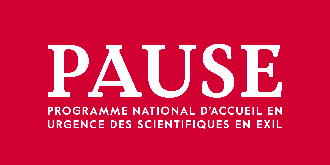 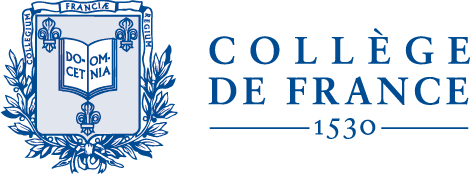 FICHE D’EVALUATION DES BESOINS EN FORMATIONARTISTESNom du lauréat :Prénom du lauréat :Etablissement d’accueil : Date de l’entretien :Personne en charge de l’entretienPrénom :Nom :Fonction :Email :Situation professionnelle du bénéficiaireQuelle est la langue de travail du bénéficiaire au sein de la structure d’accueil ? Le bénéficiaire rencontre-t-il des difficultés à s’insérer d’un point de vue linguistique ? Quelle est l'appréciation du bénéficiaire sur son intégration au sein de son environnement de travail et sur le contenu de son projet ?Quelles sont les perspectives d’insertion professionnelle du bénéficiaire à l’issue du programme PAUSE ?Accompagnement à l’insertionParmi les propositions ci-dessous, pouvez-vous identifier les axes qui faciliteraient l’insertion professionnelle du bénéficiaire :Renforcement des compétences linguistiques :   FLE (Français Langue Etrangère)Niveau à atteindre : A1  A2  B1  B2 C1  C2 FOU (Français sur Objectifs Universitaires)  Anglais Renforcement de compétences professionnelles :   Communication écrite et/ou orale  Identifier des sources de financement  Répondre à un appel à projets  Préparation aux concours  Autres :Dispositif d’accompagnementL’établissement souhaite-t-il mettre en place un dispositif d’accompagnement à l’insertion professionnelle financé par PAUSE ?  Oui	 NonParmi les besoins de formations identifiés, quels sont ceux auxquels l’établissement ne peut répondre ? Compétences linguistiques  Compétences professionnellesExpliquer la manière dont les formations identifiées permettront de faciliter l’insertion professionnelle du bénéficiaire :